ชื่อโครงการ 	(ภาษาไทย)																									(ภาษาอังกฤษ)																									ประเภทโครงการที่มีการใช้ซากสัตว์ทดลอง/ชีววัตถุจากสัตว์ โครงการใหม่ โครงการต่อเนื่อง	เลขที่ใบรับรองฯ โครงการ					ขอต่อเวลาการดำเนินการใช้ซากสัตว์ทดลอง/ชีววัตถุจากสัตว์ โดยมีแผนการดำเนินการดังนี้ (โปรดระบุแผนการดำเนินการ) แก้ไข เปลี่ยนแปลง โครงการเลขที่ใบรับรองฯ โครงการ					ขอแก้ไข เปลี่ยนแปลง 	 ผู้วิจัยหลัก 		 ผู้ร่วมวิจัย		 วัตถุประสงค์ 	 ขอขยายเวลา	 ระเบียบวิธีวิจัย (ระบุ)																																					 อื่นๆ (ระบุ) 											ข้อมูลผู้ร่วมโครงการที่ขอใช้ซากสัตว์ทดลอง/ชีววัตถุจากสัตว์ชื่อผู้ประสานงานโครงการและผู้รับผิดชอบกรณีเกิดเหตุฉุกเฉินเคยผ่านการอบรมด้านความปลอดภัยจากการใช้ชีววัตถุหรือไม่ (โปรดใส่เครื่องหมาย )ด้านอื่นๆ ที่เกี่ยวข้อง (ระบุ)										ท่านแนบสำเนาข้อเสนอการวิจัยมาด้วยหรือไม่ แนบสำเนาข้อเสนอการวิจัยมาแล้ว จำนวน 1 ฉบับ ( *** ข้ามไปกรอกข้อมูล ข้อ 12) ไม่ได้แนบสำเนาข้อเสนอการวิจัยหลักการและแนวคิด																																																		วัตถุประสงค์โครงการ																								ประโยชน์ที่คาดว่าจะได้รับ																							เหตุผลและความจำเป็น																							ระยะเวลาในการดำเนินการ										ลักษณะโครงการ งานวิจัย		 การทดสอบ		 อื่นๆ (ระบุ)				รายละเอียดของซากสัตว์ทดลอง/ชีววัตถุจากสัตว์ชนิดของซากสัตว์ทดลองชนิดของชีววัตถุจากสัตว์ที่ใช้คือ									แหล่งที่มาของซากสัตว์ทดลอง/ชีววัตถุจากสัตว์ที่ใช้ แหล่งที่มา 											สาเหตุของการตายของสัตว์/แหล่งที่มาจากตัวสัตว์วิธีการขนส่งซากสัตว์ทดลอง/ชีววัตถุจากสัตว์มายังห้องปฏิบัติการโดยวิธีการ																ความเสี่ยงในการแพร่กระจายของเชื้อ/สารเคมี/กัมมันตรังสี ที่มากับซากสัตว์ทดลอง/ชีววัตถุจากสัตว์ ไม่มีความเสี่ยง		 มีความเสี่ยง (โปรดระบุ)						สถานที่ที่นำซากสัตว์ทดลอง/ชีววัตถุจากสัตว์ไปใช้ คือ 							การจัดการซากสัตว์ทดลอง/ชีววัตถุจากสัตว์ ภายหลังเสร็จสิ้นการทดลองคำรับรองข้าพเจ้าขอรับรองว่าจะปฏิบัติตามวิธีการที่ได้เสนอไว้ในโครงการ และจะเข้มงวดกวดขันในการป้องกันการติดเชื้อและการแพร่กระจายของเชื้อตามมาตรฐานการปฏิบัติงานที่ได้กำหนดไว้ ตลอดจนยินดีให้คณะกรรมการกำกับดูแลการเลี้ยงและใช้สัตว์เพื่องานทางวิทยาศาสตร์ของมหาวิทยาลัยเกษตรศาสตร์ หรือผู้ที่ได้รับมอบหมายตรวจสอบได้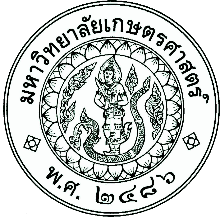 ลับแบบฟอร์มการขอใช้ซากสัตว์ทดลอง/ชีววัตถุจากสัตว์การรับเอกสารชื่อ-นามสกุลตำแหน่งในโครงการสังกัดหน่วยงานโทรศัพท์มือถือe-mailชื่อ-นามสกุลที่อยู่โทรศัพท์มือถือe-mailที่การอบรมเคยอบรมไม่เคยอบรม1จรรยาบรรณการใช้สัตว์ทดลอง2ด้านความปลอดภัยทางชีวภาพ3ด้านความปลอดภัยจากการใช้สารเคมี4ด้านมลพิษต่อสิ่งแวดล้อมพฤติกรรมศาสตร์ (Behavioral science)ภูมิคุ้มกันวิทยา (Immunology)จุลชีววิทยา (Microbiology)โภชนาการ (Nutrition)พยาธิชีววิทยา (Pathobiology)  ปรสิตวิทยา (Parasitology)สรีรวิทยา (Physiology)	เภสัชวิทยา (Pharmacology)พิษวิทยา (Toxicology)	กายวิภาคศาสตร์ (Anatomy)ชีวเคมี (Biochemistry)	ประสาทวิทยาศาสตร์ (Neuroscience)ชีววิทยา (Biology)	สัตววิทยา (Zoology)	สิ่งแวดล้อม (Environment)	นิเวศน์วิทยา (Ecology)	กีฏวิทยา (Entomology)	อื่น ๆ (ระบุ)……………… หนูเม้าส์/Mouse 	 หนูแรท/Rat หนูแฮมสเตอร์/Hamster หนูตะเภา/Guinea Pig กระต่าย/Rabbit อื่นๆ (ระบุชนิดสัตว์เช่น ปลา ค้างคาว ฯลฯ เป็นต้น …………………………………………… อื่นๆ (ระบุชนิดสัตว์เช่น ปลา ค้างคาว ฯลฯ เป็นต้น …………………………………………… อื่นๆ (ระบุชนิดสัตว์เช่น ปลา ค้างคาว ฯลฯ เป็นต้น …………………………………………… จากการเจ็บป่วย (ระบุโรค)………………………………………………………………………………………………………………………… การุณยฆาต (ระบุวิธี)………………………………………………………………………………………………………………………… อื่นๆ (ระบุ)………………………………………………………………………………………………………………………… เก็บไว้ในห้องเย็นและส่งเผาด้วยเตาเผา ……………………………………………………………………………………………………………… ทิ้งขยะทั่วไป……………………………………………………………………………………………………………… ฝังกลบ (ระบุสถานที่)……………………………………………………………………………………………………………… จ้างบริษัทกำจัด (ระบุชื่อบริษัท)……………………………………………………………………………………………………………… อื่นๆ (ระบุ)………………………………………………………………………………………………………………ลงชื่อ                                        หัวหน้าโครงการ      (                                        )          วันที่                            .